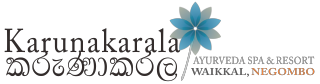 アーユルヴェーダの健康的な食事に関するお客様同意書Dear Mr / Ms,Karunakarala Ayurveda Spa and Resortでのご滞在中の食事は、あなたの体質や 病状に応じて、医師が推薦する内容となる事、ご了承ください。以下の食事内容に 同意する場合は、サインをしてください。朝食 - スリランカのアーユルヴェーダの健康的な食事 昼食 - スリランカの伝統的な米とカレー夕食 - スリランカのアーユルヴェーダの健康的な食事私 Mr  /  Ms  .......................................は、食事スケジュールに同意し、滞在中 に Karunakarala Ayurveda Spa and Resort の医師が推奨する食事以外の、禁忌の 食事をしません。※尚、アーユルヴェーダ食がお口に合わない等、ご事情によって内容を変更、もしくは特別にアレンジも可能ですので、お気軽にお声かけください。…………………………………………….　　　　　　　　　　………………………………………… サイン		日付